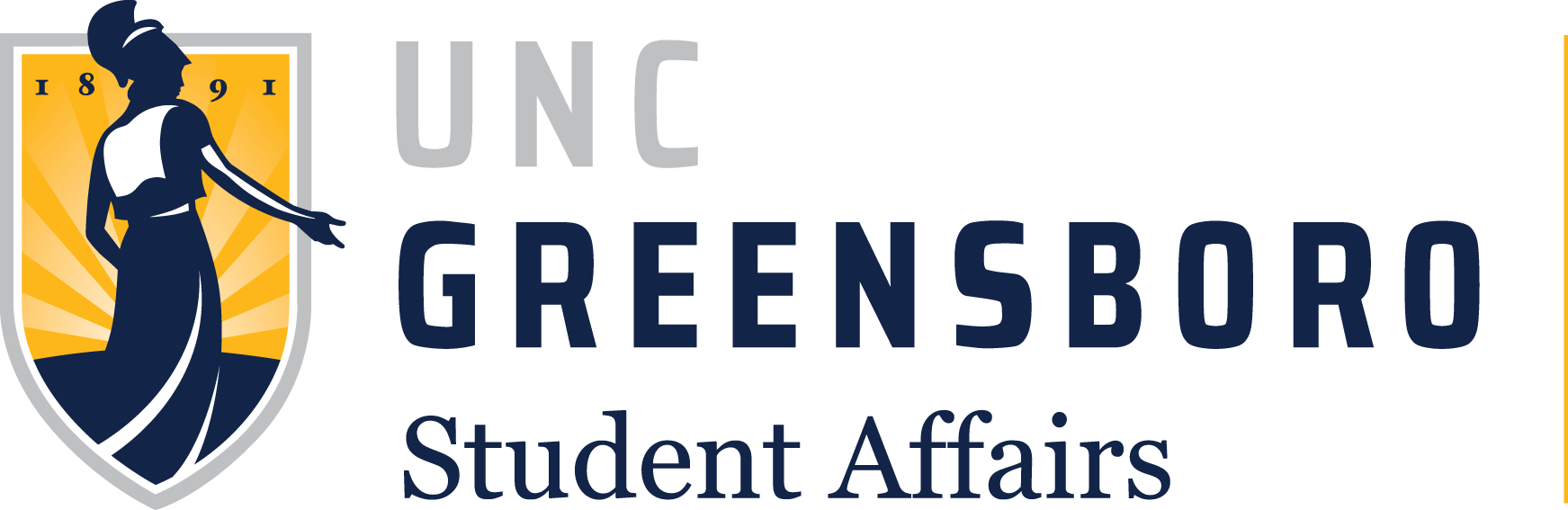 Program Review Schedule TemplateDay 1:  Arrive 2-5pm	6-7pm 	Dinner with Director and Direct SupervisorDay 2:	9am 		Arrive on Campus	9:15am 	Meeting with Program Review Committee	10-11 am 	Stakeholder Meetings	11-12pm 	Stakeholder Meetings	12-2pm  	Working lunch 	2-3pm 		Stakeholder Meetings	3-3:30pm 	Wrap Up with Committee	4:00pm 	Depart from campusProposed Stakeholder groups:  Students (could potentially be more than one group based on program delivery – reduce time as needed)Departmental Staff Campus faculty/staff stakeholder – strong knowledge of department’s mission and goals 